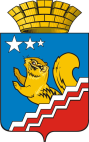 АДМИНИСТРАЦИЯ ВОЛЧАНСКОГО ГОРОДСКОГО ОКРУГАПРОТОКОлЗаседание муниципальной комиссии по вопросам социальной реабилитации лиц,  отбывших уголовное наказание на территории Волчанского городского округа19 сентября 2023 года в 14:00 часов                                                                                            № 2Зал заседания администрации Волчанского городского округаI. О решении протокола(Бородулина И.В.)Принять к сведению  информацию заместителя председателя комиссии И.В. Бородулиной.Снять с контроля поручения, содержащиеся в протоколе заседания муниципальной комиссии по вопросам социальной реабилитации лиц,  отбывших уголовное наказание от 09.13.2023 № 1, в связи с их исполнением.II. Организация профилактических  мероприятий направленных на предупреждение преступлений, со стороны лиц, ранее судимых за различные преступления.О комплектовании  Вооруженных Сил РФ военнослужащими по контракту (Якупова О.В.) Информацию начальника по Карпинскому району федерального казенного учреждения уголовно-исполнительной инспекции государственного управления федеральной службы  исполнения наказаний России по Свердловской области О.В. Якуповой принять к сведению (Приложение 1) принять к сведению.В рамках в рамках рассмотрения письма врио начальника МО МВД РФ «Краснотурьинский» П.А. Зубкова № 4/11229 от 10.07.2023 года о состоянии правопорядка на территории ВГО за 6 месяцев 2023 года, предложено продолжить проведение профилактических мероприятий, направленные на ресоциализацию лиц, освободившихся из мест лишения свободы, на недопущение преступлений, совершаемых данными лицами.III. О профилактической работе ТКДНиЗП в г. Волчанске с несовершеннолетними, имеющими проблемы с закономСубъектам профилактики в рамках областной межведомственной комплексной профилактической операции «Подросток – 2023» проводить рейды для выявления несовершеннолетних на территории города, находящихся вне дома. Срок: постоянно.IV.Проводимая работа субъектов профилактики среди лиц, освобожденных из мест лишения свободы, в том числе с несовершеннолетними(Будылина Т.О.)Доклад директора ГКУ «Карпинский центр занятости» Т.О. Будылина, принять к сведению. Рекомендовать директору ГКУ СО «Карпинский центр занятости» (Будылина Т.О.), старшему инспектору отдела субсидий и компенсаций администрации (Устюжанинова Е.Р.), и.о.директора ГАУСО СО «Комплексный центр социального обслуживания населения города Волчанска» (Трофимова В.И.), и.о.главного врача ГБУЗ «ВГБ» (Воробьева А.А.), старшему инспектору отдела ЖКХ администрации (Кузеванова И.О):Оказывать поддержку по социальной реабилитации, лицам, отбывшим уголовное наказание, вернувшимся из мест лишения свободы.Срок: постоянно.Рассмотрение письма мировых судей судебных участков № 1,2 Карпинского судебного района Свердловской области от 23 августа 2023 года № 1138 о необходимости обновления постановления главы Волчанского городского округа от 30.07.2018 года № 353 об утверждении Перечня видов обязательных работ и перечень организаций для их исполнения.Секретарю комиссии (Скоробогатова Ю.А.) разместить на официальном сайте Волчанского городского округа в сети интернет  http://volchansk-adm.ru/ утвержденное постановление главы Волчанского городского округа от 15.02.2023 года № 87 «Об утверждении Перечня видов обязательных работ и Перечня организаций независимо от форм собственности и индивидуальных предпринимателей для отбывания осужденными наказания в виде обязательных и исправительных работ на территории Волчанского городского округа».Срок: 20 сентября 2023 года.V. Актуализация информации по социализации лиц, пришедших из мест лишения свободы(Бородулина И.В.)Принять к сведению  информацию заместителя председателя комиссии И.В. Бородулиной.Членам комиссии  осуществлять контроль за исполнением сроков протокольных решений.Срок: ежемесячно.Секретарю комиссии (Скоробогатова Ю.А.): Разместить протокол межведомственной комиссии на сайте ВГО, направить членам комиссии.Срок: до 22 сентября 2023 года.Членам муниципальной межведомственной комиссии актуализировать   информацию по социализации лиц, пришедших из мест лишения свободы по утвержденной форме.Срок: до 1 октября 2023 года.Председатель комиссии                                                                                      И.В. БородулинаСекретарь                                                                                                           Ю.А. СкоробогатоваПредседательствовал:      